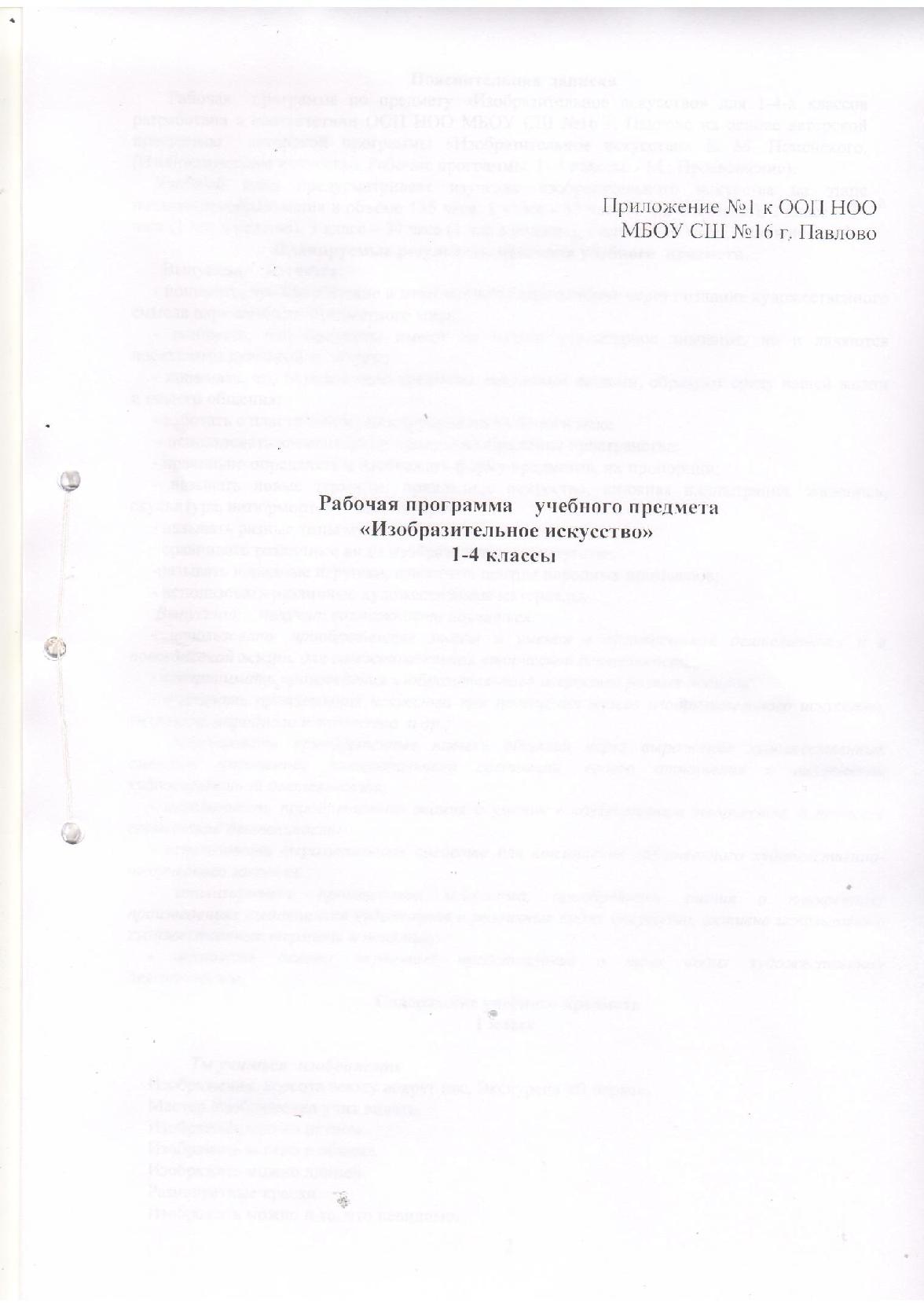 Рабочая программа разработана на основе программы В. С. Кузина «Изобразительное искусство». Программа для общеобразовательных учреждений 1-4 классы. Изобразительное искус-ство. М.:Дрофа, 2011г.Планируемые результаты освоения учебного предметаВосприятие искусства и виды художественной деятельности Выпускник научится:–воспринимать богатство и разнообразие художественной культуры; –ощущать и понимать художественный замысел в картине художника;– понимать особенности восприятия художественного произведения – художник и зритель;– воспринимать чувства, воплощенные художниками в разных видах искусства, в изображе-нии портретов людей разного возраста;– узнавать произведения искусства по видам и жанрам, понимать, чем или из чего они вы-полнены;– различать основные виды художественной деятельности (рисунок, живопись, скульптура, художественное конструирование и дизайн, декоративно-прикладное искусство);–выражать собственное суждение о содержании и выполнении того или иного произведения;– отличать материалы для рисунка, живописи и скульптуры;–участвовать в художественно-творческой деятельности, используя различные художествен-ные материалы и приемы работы с ними;–понимать несложную форму предметов природы и уметь ее передавать на плоскости;– использовать нужные материалы для максимальной выразительности замысла;– работать в смешанной технике на разных видах бумаги;– приводить примеры ведущих художественных музеев России, некоторых художественных музеев своего региона, показывать на примерах их роль и назначение;–различать и передавать в художественно-творческой деятельности характер, эмоциональ-ные состояния и свое отношение к ним средствами художественно-образного языка.Выпускник получит возможность научиться:–участвовать в обсуждении содержания произведений изобразительного искусства и выра-зительных средств, различать сюжет и содержание в знакомых произведениях;– расширять свои знания и представления о музеях России и мира, в том числе с помощью Интернет-ресурсов;– использовать компьютер, как дополнительный способ изображения и воплощения замыс-ла; а также для хранения фотографий своих работ, выполненных на бумаге;– применять свою фантазию, предлагать вариант выполнения в процессе коллективных ра-бот;– выбирать и подбирать самостоятельно и с друзьями материалы, техники и идеи для во-площения замысла;– видеть проявления прекрасного в произведениях искусства, в природе, на улице, в быту;–высказывать суждение о художественных произведениях, изображающих природу и чело-века в различных эмоциональных состояниях.Азбука искусства. Как говорит искусствоВыпускник научится:–использовать выразительные средства изобразительного искусства: композицию, форму, ритм, линию, цвет, объем, фактуру; различные художественные материалы для воплощения собственного художественно-творческого замысла;– составлять и подбирать цветовые гаммы для замысла своей работы;–различать основные и составные, теплые и холодные цвета;–изменять их эмоциональную напряженность с помощью смешивания с белой и черной красками;–использовать их для передачи художественного замысла в собственной учебно-творческой деятельности;2– создавать средствами живописи, графики, скульптуры, декоративно-прикладного искусства образ человека: передавать на плоскости и в объеме пропорции лица, фигуры; характерные черты внешнего облика;– пользоваться симметрией для построения звезд;–делать асимметричные композиции;– использовать различные линии, пятна и штрихи как основные средства выразительности; создавать фантастических животных различными способами, используя линии, пятно и штрих;– изображать разнообразные формы предметов на плоскости с передачей объема и в про-странстве;–пользоваться построением рисунка для создания орнаментов, от простых до более сложных, в разных геометрических формах;– использовать декоративные элементы, геометрические, растительные узоры для украшения своих изделий и предметов быта;–передавать в собственной художественно-творческой деятельности специфику стилистики произведений народных художественных промыслов в России (с учетом местных условий).Выпускник получит возможность научиться:– изображать с натуры и по представлению несложные предметы и натюрморты; передавать перспективу пространства на плоскости различными способами и техниками графики, рисунка и живописи;–осуществлять построение пейзажа различных географических широт, в разное время су-ток и года;– четко выстраивать предметы в композиции: ближе – больше, дальше – меньше;–владеть основами цветоведения и смешения цветов, умело применять белую и черную краску, применять хроматические и ахроматические цвета; передавать разнообразные эмоциональные состояния, используя различные оттенки цвета, при создании живописных композиций на заданные темы;– создавать композиции узоров и орнаментов народов России и мира на основе сближенных и противоположных цветовых сочетаний;– создавать новые образы природы, человека, фантастического существа и построек сред-ствами изобразительного искусства и компьютерной графики;–выполнять простые рисунки и орнаментальные композиции, используя язык компьютерной графики в программе Paint.Значимые темы искусства. О чем говорит искусство Выпускник научится:– осознавать значимые темы искусства и отражать их в собственной художественно-творческой деятельности;– узнавать различные явления природы на репродукциях картин и фото художников, подме-чая нюансы в процессе эмоционального обсуждения со сверстниками;– фантазировать, используя впечатления от картин и фото художников;– любить и беречь свой край, рассматривая картины местных художников;–узнавать русский костюм, русский быт, русские избы, посуду, игрушки;–выражать черты русского народа, его души, украшать русскими узорами и орнаментами жилище, одежду;– создавать семейные портреты; дарить людям работы, выполненные своими руками;–узнавать картины знакомых авторов отечественной и мировой живописи, разглядывая кар-тины прошлого, задумываться о будущем.Выпускник получит возможность научиться:– передавать цветовые сочетания в пейзажах разных времен суток и года;–передавать на плоскости композиции с перспективой планов в разных жанрах живописи; –передавать воздушную перспективу, глубину земли и высоту неба;– передавать настроение в пейзаже, натюрморте, портрете, выражая к ним свое отноше-ние;3–изображать образы архитектуры и декоративно-прикладного искусства;– участвовать в коллективных работах на значимые жизненные темы.Содержание учебного предмета1 классРисунок, живопись.Рисование с натуры простых по очертанию и строению объектов, расположенных фрон-тально. Передача в рисунках формы, очертания и цвета изображаемых предметов доступными детям средствами. Выполнение по памяти и по представлению набросков и зарисовок различ-ных объектов действительности.Примерные задания:а) рисование флажка, детского мяча, воздушных шариков, яблока, помидора, комнатно-го растения;б) рисование простых по форме листьев деревьев (липа, тополь, береза, яблоня) и цветов (тюльпан, садовая ромашка и др.);в) рисование игрушек на елку (шары, бусы, рыбки), детских игрушек (грузовик, трол-лейбус, автобус);г) выполнение графических и живописных упражнений; д) рисование несложного натюрморта.Рисование на темы.Рисование на основе наблюдений или по представлению, иллюстрирование сказок. Пе-редача в рисунках смысловой связи между предметами.Примерные задания:а) рисование на темы: «Дождик», «Красавица зима», «Новогодняя елка», «Весенний день», «Праздник 8 Марта», «Праздничный салют», «Сказочный дворец», «Солнечный день», «В цирке», «Как я помогаю маме», «Первый снег», «Пейзаж с радугой», «Поздняя осень», «На-ши друзья - животные», «Путешествие на воздушном шаре»;б) иллюстрирование русских народных сказок «Колобок», «Курочка-ряба», «Волк и се-меро козлят», «Лиса, заяц и петух».Декоративная работа.Рисование узоров и декоративных элементов по образцам (на основе народного декора-тивно-прикладного искусства). Самостоятельное выполнение в полосе, круге растительных и геометрических узоров. Формирование элементарных представлений о декоративном обобще-нии форм растительного и животного мира, о ритме в узоре, о красоте народной росписи в ук-рашении одежды, посуды, игрушек.Примерные задания:а) рисование в полосе, круге узоров из форм растительного мира, а также из геометриче-ских «форм на белой или цветной бумаге по образцам и самостоятельно;б) упражнения в приемах рисования кистью простейших элементов растительного и геометрических узоров на примерах народной росписи (ягоды, листья, круги, полосы);в) составление декоративной росписи «Красивые цепочки», «Чудо-платье», «Сказочный букет» (в холодных тонах), «Золотые рыбки» (в теплых тонах), «Сказочная птица на ветке с зо-лотыми яблоками» и др.Аппликация.Наклеивание на картоне и цветной бумаге различных элементов изображения из выре-занных кусочков бумаги. Знакомство учащихся с материалами для выполнения аппликаций, инструментами, порядком выполнения аппликации.Примерные задания:а) рисование и вырезание из цветной бумаги квадратов, треугольников, ромбов, кругов, простых по форме цветов, снежинок, составление их в простой узор и наклеивание на лист кар-тона или бумаги;4б) составление сюжетной аппликации на темы «Узор из кругов и треугольников», «Мой любимый цветок» и др.Лепка.Лепка листьев деревьев, фруктов, овощей, предметов быта, птиц и зверей с натуры, по памяти и по представлению. Знакомство с пластическими Особенностями глины и пластилина, с правилами лепки.Примерные задания:а) Лепка простых по форме листьев деревьев (береза, осина, яблоня, сирень);б) лепка птиц и зверей (курица, ворона, собака, кошка и др.) по памяти и по представле-нию.Восприятие произведений искусства.Основные темы бесед:а) прекрасное в жизни и в произведениях изобразительного искусства; б) виды изобразительного искусства и архитектура; жанры живописи; в) портреты детей в изобразительном искусстве; г) прекрасное вокруг нас (красота вещей);д) родная природа в творчестве русских художников (времена года, природа в разное время су-ток на картинах художников, вечер в рисунке и в живописи и т. п.); е) сказочные сюжеты в изобразительном искусстве;ж) русское народное творчество в декоративно-прикладном искусстве (керамика Гжели, горо-децкая роспись, хохломская роспись, дымковская игрушка). Рекомендуемые для бесед произведения искусства:Васнецов В. Снегурочка.Васнецов Ю. Иллюстрации к русским народным сказкам и песням.Врубель М. Царевна-Лебедь.Герасимов А. Натюрморт. Полевые цветы.Коровин И. Зимой; Натюрморт.Красная площадь в Москве. Московский Кремль, собор Василия Блаженного.Куинджи А. Лунная ночь на Днепре;Кустодиев Б. Волга. Радуга; Ярмарка.Левитан И. Золотая осень. Половодье; Цветущие яблони; Мостик. Саввинская слобода; Вечер-ний звон; Летний вечер; Первая зелень. Май; Последние лучи солнца; Вечер. Закат.Петров-Водкин К. Натюрморт с черемухой.Пластов А. Первый снег; Летом.Поленов В. Заросший пруд; Золотая осень.Рябушкин А. Зимнее утро.Саврасов А. Грачи прилетели; Вечер.Серебрякова 3. За завтраком.Серов В. Девочка с персикамиХруцкий И. Цветы и плоды.Шишкин И. Лесные дали; Осень.классРисунок, живопись.Рисование с натуры, по памяти и по представлению несложных по строению и простых по очертаниям предметов. Выполнение в цвете набросков с натуры (игрушек, птиц, цветов), не-сложных натюрмортных постановок с передачей общего цвета натуры. Развитие умения выра-жать первые впечатления от действительности, отражать результаты своих наблюдений и эмо ций в рисунках, передавать пропорции, очертания, общее пространственное расположение, цве-та изображаемых предметов. Развитие способности чувствовать красоту цвета, передавать свое отношение к изображаемым объектам средствами цвета.Примерные задания:а) рисование бабочек;5б) рисование простых по форме листьев деревьев и кустарников (вишня, рябина, си-рень), цветов (незабудка, ландыш, фиалка и т. д.);в) рисование книги, дорожного знака, детского воздушного шара, мяча, овощей (мор-ковь, огурец), фруктов (лимон, мандарин, слива, груша);г) рисование игрушек на елку (шары, зайчики, хлопушки, гирлянды);д) рисование игрушечных машин (легковая автомашина, троллейбус, автобус, трактор ит. п.);е) выполнение графических и живописных упражнений; ж) выполнение несложных натюрмортных постановок.Рисование на темы.Ознакомление с особенностями рисования тематической композиции. Иллюстрирование сказок. Правильное размещение изображения на плоскости листа бумаги. Передача смысловой связи между объектами композиции. Изображение в тематическом рисунке пространства, пере-дача пропорций и основного цвета объектов.Эмоционально-эстетическое отношение к изображаемым явлениям, событиям, поступ-кам персонажей в детских рисунках. Развитие зрительных представлений, образного мышле-ния, воображения, фантазии.Примерные задания:а) рисование на темы «Осень», «Любимая сказка», «Зимние развлечения с друзьями», «Мои друзья», «Весна наступает», «С чего начинается Родина», «На морском берегу», «Весе-лые клоуны», «Старинная башня», «Поле маков», «Праздничная улица»;б) иллюстрирование произведений литературы: русских народных сказок «Гуси-лебеди», «Репка», «Маша и медведь»; стихотворений «Вот север, тучи нагоняя...» А. Пушкина, «Мой садик» А. Плещеева, «Береза» С. Есенина, «Радуга-Дуга» С. Маршака, «Елка» Е. Благи-ниной; рассказов Е. Чарушина, «Цветы и ягоды» Н. Надеждиной.Декоративная работа.Знакомство с видами народного декоративно-прикладного искусства: художественной росписью по дереву (Полхов-Майдан и Городец) и по фарфору (Гжель), русской народной вы-шивкой. Ознакомление с русской глиняной игрушкой.Для развития детского творчества в эскизах для украшения предметов простой формы применяются узоры в полосе, квадрате, прямоугольнике, элементы декоративно-сюжетной композиции. Формирование умений применять в декоративной работе линию симметрии, ритм, а также элементарные приемы кистевой росписи.Примерные задания:а) выполнение простых узоров в полосе, прямоугольнике для украшения несложных предметов на основе декоративного изображения ягод, листьев;б) выполнение орнаментальной полосы с изображением животных по мотивам северо-двинских народных росписей;в) выполнение коллективной работы - фриза «Здравствуй, весна!» - на основе декора-тивного изображения цветов, птиц для украшения школы;г) выполнение эскиза украшения для коврика из декоративно переработанных изобра-жений бабочек цветов, листьев для подарка маме, родным;д) раскрашивание изделий, выполненных на уроках технологии.Аппликация.Рисование узоров геометрических и растительных форм (листьев деревьев, цветов и т. п.) и вырезание из цветной бумаги силуэтов игрушек (зайца, кошки, собаки, медведя, сло-на).Использование в узоре аппликации трех основных цветов.Примерные задания:а) рисование и вырезание из цветной бумаги простых геометрических и растительных форм, составление из них декоративных композиций и наклеивание на цветной лист картона или бумаги;б) составление сюжетной аппликации на темы «Праздничный салют», «Моя любимая игрушка».6Лепка.Лепка листьев деревьев, фруктов, овощей, предметов быта, птиц и зверей с натуры (чу-чела, игрушечные животные), по памяти и по представлению. Лепка простых тематических композиций.Примерные задания:а) лепка листьев деревьев, фруктов, овощей (по выбору) с натуры, по памяти и по пред-ставлению;б) лепка птиц и зверей (по выбору) с натуры (чучела, игрушечные животные), по памятипо представлению; в) лепка композиции на темы «Лыжник с лыжами в руках», «Летчик в комбинезоне»;г) лепка изделия несложной формы по мотивам народных игрушек.Восприятие произведений искусстваОсновные темы бесед:прекрасное вокруг нас (натюрморты художника И. Машкова);родная природа в творчестве русских художников (художник-пейзажист Н. Ромадин, тема дождя в живописи);городские и сельские пейзажи;художественно-выразительные средства живописи и графики: цвет, мазок, линии, пятно,цветовой и световой контрасты;композиция в изобразительном искусстве;художники-анималисты (творчество В. Ватагина, животные на картинах и рисунках В. Серова и других художников);художники-сказочники (И. Билибин, В. Васнецов);выдающиеся русские художники второй половины XIX в.: И.Репин, В.Суриков, И.Шишкин, И. Левитан;русское народное творчество в декоративно-прикладном искусстве (Жостово, Гжель,Полхов-Майдан, филимоновские глиняные свистульки, богородская деревянная игрушка, ар-хангельские и тульские печатные пряники, русская народная вышивка);главные художественные музеи России.Рекомендуемые для бесед произведения искусства:Васильев Ф. Перед дождем.Васнецов В. Автопортрет; Аленушка; Иван-царевич на сером волке; Витязь на распутье.Ватагин В. Рисунки и скульптуры животных.Венецианов А. На жатве. Лето; Захарка.Герасимов А. После дождя. Мокрая терраса; Натюрморт. Полевые цветы; Полевой букет.Крамской И. Автопортрет; Портрет Ивана Ивановича Шишкина.Крымов Н. Желтый сарай.Куинджи А. Березовая роща.Левитан И. После дождя. Плес; Золотая осень; Березовая роща; Весна. Большая вода.Лентулов А, Овощи. Натюрморт.Поленов В. Бабочки.Репин И. Автопортрет; Портрет Е. Баташевой; Портрет В. А. Серова; Портрет Л. Н. Толстого; Девочка с букетом; Стрекоза. Портрет дочери художника; Осенний букет. Портрет В. И. Репи-ной; Девочка Ада.Шишкин И. Перед грозой; Дождь в дубовом лесу; Утро в сосновом лесу; Лес зимой; Рожь; На севере диком; Дубы; Уголок заброшенного сада. Юон К. Москворецкий мост. Зима.3 классРисунок, живопись.Рисование с натуры простых по очертаниям и строению объектов действительности. Ри-сование домашних и диких животных, игрушек, цветов, предметов быта. Передача в рисунках пропорций, строения, очертаний, пространственного расположения, цвета изображаемых объ-ектов. Определение гармоничного сочетания цветов в окраске предметов, использование прие-7мов «перехода цвета в цвет» и «вливания цвета в цвет». Выполнение набросков по памяти и по представлению различных объектов действительности.Примерные задания:а) рисование листьев деревьев, кустарников с осенней окраской (осина, клен, дуб, кали-на);б) рисование веточек деревьев с почками (верба, тополь);в) рисование цветов (одуванчик, подорожник, мать-и-мачеха, первоцвет);г) рисование фруктов, овощей (огурец, помидор, сладкий перец, кабачок, зеленый лук, яблоко, груша, слива);д) рисование животных (заяц, кролик, скворец, утка, снегирь, голубь, майский жук, стрекоза, кузнечик, шмель);е) рисование предметов быта (лейка, глиняная расписная кружка, деревянная расписная миска, детское ведерко, детская лопатка);ж) рисование игрушечных машин (самосвал, пожарная машина, трактор с прицепом), народных игрушек (глиняные свистульки - Филимоново, Дымково; деревянные свистульки, грибки - Полхов-Майдан);з) выполнение графических и живописных упражнений; и) выполнение несложных натюрмортных постановок.Рисование на темы.Совершенствование умений выполнять рисунки на темы окружающей жизни по памятипо представлению. Иллюстрация как произведение художника. Передача в рисунках общего пространственного расположения объектов, их смысловой связи в сюжете и эмоционального отношения к изображаемым событиям.Примерные задания:а) рисование на темы «Осень в саду», «На качелях», «Мы сажаем деревья», «В сказоч-ном подводном мире», «Полет на другую планету», «Пусть всегда будет солнце», «Лето на ре-ке», «Веселый поезд», «Дом, в котором ты живешь», «Буря на море», «Весеннее солнце», «Ле-тят журавли»;б) иллюстрирование русских народных сказок «Сивка-бурка», «Петушок - золотой гре-бешок», «Сестрица Аленушка и братец Иванушка»; сказок «Красная Шапочка» Ш. Перро, «Сказка о царе Салтане...» А. Пушкина, «Серая Шейка» Д. Мамина-Сибиряка, «Федорино горе» К. Чуковского, «Золотой ключик, или Приключения Буратино» А. Толстого; басен «Стрекоза и Муравей», «Кукушка и Петух» И. Крылова; стихотворений «Уж небо осенью дышало...», «Зим-нее утро» А. Пушкина, «Дедушка Мазай и зайцы» Н. Некрасова; рассказов «Красное лето» И. Соколова-Микитова, «Художник Осень» Г. Скрбицкого.Декоративная работа.Углубленное знакомство с народным декоративно-прикладным искусством: художест-венной росписью по металлу (Жостово), по дереву (Хохлома), по керамике (Гжель), кружевом. Ознакомление с русской глиняной и деревянной игрушкой, искусством лаковой миниатюры (Мстѐра).работе над эскизами учащиеся постепенно учатся понимать связь формы, материала и элементов украшения с практическим назначением предмета. У них формируется представле-ние о том, что образы родной природы служат основой для творчества народного мастера. На-родное орнаментальное искусство отражает представления его создателей о прекрас-ном. Приобщение к изучению культуры и быта своего народа на примерах произведений из-вестных центров народных художественных промыслов (Жостово, Хохлома, Вологда, Вятка).Примерные задания:а) выполнение эскизов предметов, для украшения которых применяются узоры в полосе, прямоугольнике, круге на основе декоративного изображения цветов, листьев, ягод, птиц, рыб и зверей; эскизов узора для коврика, закладки для книг; декоративной тарелочки, очечника, сал-фетки и т. п.;б) выполнение эскизов росписи игрушки-матрешки, украшений для елки (расписные шарики, гирлянды, флажки, хлопушки и т. п.);8в) выполнение эскизов карнавальных принадлежностей (маски и детали украшений кос-тюмов героев народных сказок и т. п.);г) выполнение эскизов предметов быта, украшенных узором (варежка, косынка, фартук, чайник, ложка и т. п.);д) раскрашивание изделий, выполненных на уроках технологии;е) выполнение эскизов сувениров, сконструированных из пустых коробочек (веселые игрушки, игольница-цветок, игольница-грибок и т. п.);ж) выполнение простых приемов кистевой росписи в изображении декоративных цветов, листьев, ягод и трав.Аппликация.Составление мозаичных панно из кусочков цветной бумаги на мотивы осенней, зимнейвесенней природы, на сюжеты русских народных сказок и басен. Использование в аппликаци-ях ритма (линейного, тонового, цветового), освещения, светотени.Примерные задания:а) составление мозаичного панно на темы «Осеннее кружево листьев», «В царстве пре-красных снежинок», «Весенняя сказка цветов»;б) составление сюжетных аппликаций и мозаичных панно на сюжеты русских народных сказок «Гуси-лебеди», «Репка», басни «Кукушка и Петух» И. Крылова и др.Лепка.Лепка сложных по форме листьев деревьев, фруктов, овощей, предметов быта, зверей и птиц с натуры, по памяти или по представлению. Использование пластического и конструктив-ного способов лепки. Декорирование готовых изделий.Примерные задания:а) лепка сложных по форме листьев деревьев, фруктов, овощей и предметов быта (по выбору) с натуры, по памяти и по представлению;б) лепка птиц и зверей с натуры, по памяти и по представлению; в) лепка фигурок по мотивам народных игрушек;г) лепка композиций на темы быта и труда человека «Почтальон», «Продавщица моро-женого», «Столяр за работой» и т. д.Восприятие произведений искусства.Основные темы бесед:виды изобразительного искусства (живопись, графика, скульптура, декоративно-прикладное искусство) и архитектура;наша Родина - Россия; Москва;старинные города России;тема матери в творчестве художников;тема труда в изобразительном искусстве;родная природа («Порыв ветра, звук дождя, плеск волны», «Облака», «Красота моря»);форма, объем и цвет в рисунке, живописи;действительность и фантастика в произведениях художников; сказка в изобразительномискусстве;русское	народное	творчество	в	декоративно-прикладном	искусстве,	выразительныесредства декоративно-прикладного искусства;«музеи России.Рекомендуемые для бесед произведения искусства:Богоматерь Владимирская. Икона.Васильев Ф. Камни. Сушка сетей; Мокрый луг; Перед грозой; Кучевое облако; После грозы.Васнецов А. Основание Москвы; Красная площадь начала ХУП в.Крымов Н. Деревенский пейзаж.Куинджи А. Полдень. Стадо в степи; Облака.Куприн А. Зима. Москва.Левитан И. Гумно. Сумерки; Цзеро, Русь; Бурный день; Вечер на Волге; Буря - дождь.Леонардо да Винчи. Наброски коня.9Микешин М., Шредер И. и др. Памятник «Тысячелетию России» в Новгороде.Мухина В. Рабочий и колхозница.Петров-Водкин К. Мать.Пикассо П. Мать и дитя.Пластов А. Мама; Рисунки животных.Поленов В. Белая лошадка. Нормандия; Московский дворик.Пименов Ю. Новая Москва.Рафаэль. Сикстинская Мадонна; Мадонна Альба.Рембрандт. Святое семейство. Старик в кресле; Лежащий лев; Слоны.Толстой Ф. Стрекоза.Яблонская Т, Хлеб.Народные игрушки. Современные технические игрушки. Жостовские подносы. Хохломская роспись. Русское кружево и вышивка. Декоративные ткани. Творчество мастеров родного края.4 классРисунок, живопись.Рисование отдельных предметов в форме призмы, шара, цилиндра, комбинированной формы, а также группы предметов (натюрморт) с попыткой передачи перспективного сокраще-ния объема (предметы располагают сначала во фронтальной, затем в угловой перспективе). Проведение доступных учащимся объяснений к заданиям по изображению: 1) круга в перспек-тиве (горизонтальное положение, выше, ниже линии горизонта), 2) фронтальной перспективы иугловой перспективы.Рисование с натуры, по памяти и по представлению фигуры человека, зверей, птиц, рыб. Прочувствование и передача в рисунках красоты линий, формы объектов действительности, цветовой окраски предметов, их цветовой гармонии. Развитие зрительных представлений и впечатлений от натуры, восхищение красотой окружающего мира.Примерные задания:а) рисование с натуры и по памяти (в том числе наброски) отдельных предметов (короб-ка, бидон, шар, ваза, кувшин, чайник простой формы, барабан), цветка в вазе, двух-трех листьев на ветке дерева или кустарника, бабочки, стрекозы, жука (по коллекциям), овощей, фруктов;б) рисование с натуры натюрмортов из овощей, фруктов, предметов быта (из двух пред-метов разной окраски);в) рисование с натуры (в том числе и наброски) фигуры человека;г) рисование с натуры и по памяти птиц и зверей;д) рисование с натуры и по памяти грузовых и легковых машин;е) выполнение графических и живописных упражнений.Рисование на темы.Совершенствование умений отражать в тематических рисунках явления действительно-сти. Изучение композиционных закономерностей. Обобщение знаний, полученных в 1-3 клас-сах, об иллюстрировании различных литературных произведений (сказка, рассказ, стихотворе-ние, басня).Особое внимание обращается на средства художественной выразительности: выделение композиционного центра, передача светотени, использование тоновых и цветовых контрастов, поиски гармоничного сочетания цветов, применение закономерностей линейной и воздушной перспективы и др. Развитие воображения, творческой фантазии детей, умения образно пред-ставлять задуманную композицию.Примерные задания:а) рисование на темы «Летний пейзаж», «Восход солнца на море», «Портрет дерева», «Осень в лесу», «Осень в городе», «На уборке урожая», «Ребята на экскурсии», «Катание с гор», «Детская железная дорога», «Праздник 9 Мая - День Победы», «Песни нашей Родины», «Лесные тропинки»;б) иллюстрирование русских народных сказок «По щучьему веленью», «Морозко», «Чу-додейное колечко», «Сказка о рыбаке и рыбке» А. Пушкина; басен И. Крылова «Квартет», «Свинья под Дубом»; сказок «Растрепанный воробей» К. Паустовского, «Двенадцать месяцев»10С. Маршака, «Золушка» Ш. Перро, «Маленький Мук» В. Гауфа, «Удалой портняжка» и «Бре-менские музыканты» братьев Гримм.Декоративная работа.Эстетическое воспитание и обучение учащихся средствами следующих видов народногосовременного декоративно-прикладного искусства: народная художественная резьба по дере-ву (рельефная резьба в украшении предметов быта); русский пряник; произведения художест-венной лаковой миниатюры из Палеха на темы сказок; примеры росписи Русского Севера в оформлении предметов быта (шкафы, перегородки, прялки и т. д.).Выполнение эскизов объектов на основе орнаментальной и сюжетно-декоративной ком-позиции.Примерные задания:а) выполнение эскизов памятного кубка; эскиз коллективного мозаичного панно «Слава спорту». На уроках технологии по возможности выполняются проекты, которые оформляются согласно эскизам;б) выполнение эскиза лепного пряника и роспись готового изделия;в) выполнение эскиза сказочного стульчика (стульчик-птица, стульчик-зверь и т. д.) и роспись готового изделия;г) выполнение эскиза сюжетной росписи кухонной разделочной доски, роспись готового изделия. Примерные сюжеты: «Сказочные птицы», «Веселые звери», «Богатырские кони», «Любимый сказочный герой» и т. д.;д) выполнение эскиза игрушки «Веселая карусель»; моделирование игрушки из бумаги с последующим ее выполнением на уроках технологии;е) выполнение эскиза лепной свистульки в виде сказочной птицы или зверя и роспись готового изделия.Аппликация.Составление индивидуальных и коллективных мозаичных панно из кусочков цветной бумаги, засушенных листьев на темы «Солнце над морем», «Утро в горах», «Парусные лодки на реке»,«Закат солнца над городом», «Осенняя симфония в лесу».Составление сюжетных аппликаций по мотивам русской народной сказки «По щучьему, веленью», сказок «Золушка» Ш. Перро, «Бременские музыканты» братьев Гримм, «Сказки о рыбаке и рыбке» А. Пушкина.Лепка.Лепка домашних животных с натуры или по памяти (кошка, собака, курица, петух, утка, кролик и т. д.).Лепка фигурок по мотивам народных игрушек.Лепка тематических композиций на темы труда «Сталевар», «Кузнец», «Высотник», «Пожарный» и т. д.Лепка героев русских народных сказок.Восприятие произведений искусства.Основные темы бесед:жанры изобразительного искусства (пейзаж, натюрморт, портрет, бытовой жанр, исто-рический и батальный жанры);великие полководцы России;портреты знаменитых русских писателей;литература, музыка, театр и изобразительное искусство; русский портретист Валентин Серов;тема крестьянского труда, жизнь деревни на картинах Аркадия Пластова;красота родной природы в творчестве русских художников («Художник Архип Куинджи— мастер изображения света и цвета в живописи», «Русский маринист Иван Айвазовский»);в мастерской художника;прославленные центры народных художественных промыслов; искусство родного края;11орнаменты народов России и народов мира (украинский, белорусский, казахский, ар-мянский и т. д.).Рекомендуемые для бесед произведения искусства:Борисов-Мусатов В. Весна; Водоем.Васнецов В. Царь Иван Васильевич Грозный; Палаты царя Берендея. Эскиз декорации к опере Н. Римского-Корсакова «Снегурочка».Венецианов А. Автопортрет; Жница; На пашне. Весна; Жнецы.Верещагин В. «В штыки! Ура! Ура!» (Атака).Герасимов С. Автопортрет.Горбатов К. Псков.Грабарь И. Автопортрет; Груши; Натюрморт.Дейнека А. Москва. Пейзаж; Оборона Севастополя; Окно в мастерской.Дубовской Н. Родина.Зверьков Е. Весна.Кившенко А. Военный совет в Филях в 1812 г.Кипренский О. Портрет А. С. Пушкина.Куинджи А. Украинская ночь; Эльбрус; Эффект заката; Эльбрус. Лунная ночь; Море. Крым. Кустодиев Б. Автопортрет; Масленица; Московский трактир; Крестный ход; Портрет Федора Шаляпина; Купчиха за чаем.Левитан И. Осенний день. Сокольники; Ветхий дворик.Леонардо да Винчи. Автопортрет.Маковский В. В мастерской художника.Маковский К. Крестьянский обед во время жатвы; В мастерской художника.Мартос И. Памятник Кузьме Минину и Дмитрию Пожарскому.Перов В. Охотники на привале.Пластов А. Колхозные кони; Автопортрет; На гумне; Полдень; Витя-подпасок.Репин И. Портрет Василия Дмитриевича Поленова; Портрет Нади Репиной; Л. Н. Толстой на отдыхе в лесу; Портрет П. М. Третьякова; М. Глинка в период сочинения оперы «Руслан и Людмила»; Портрет художника А. И. Куинджи; рисунки. Церетели 3. Синяя ваза с желтыми розами; Цветы.Юон К. Русская зима. Лигачево; Утро индустриальной Москвы.13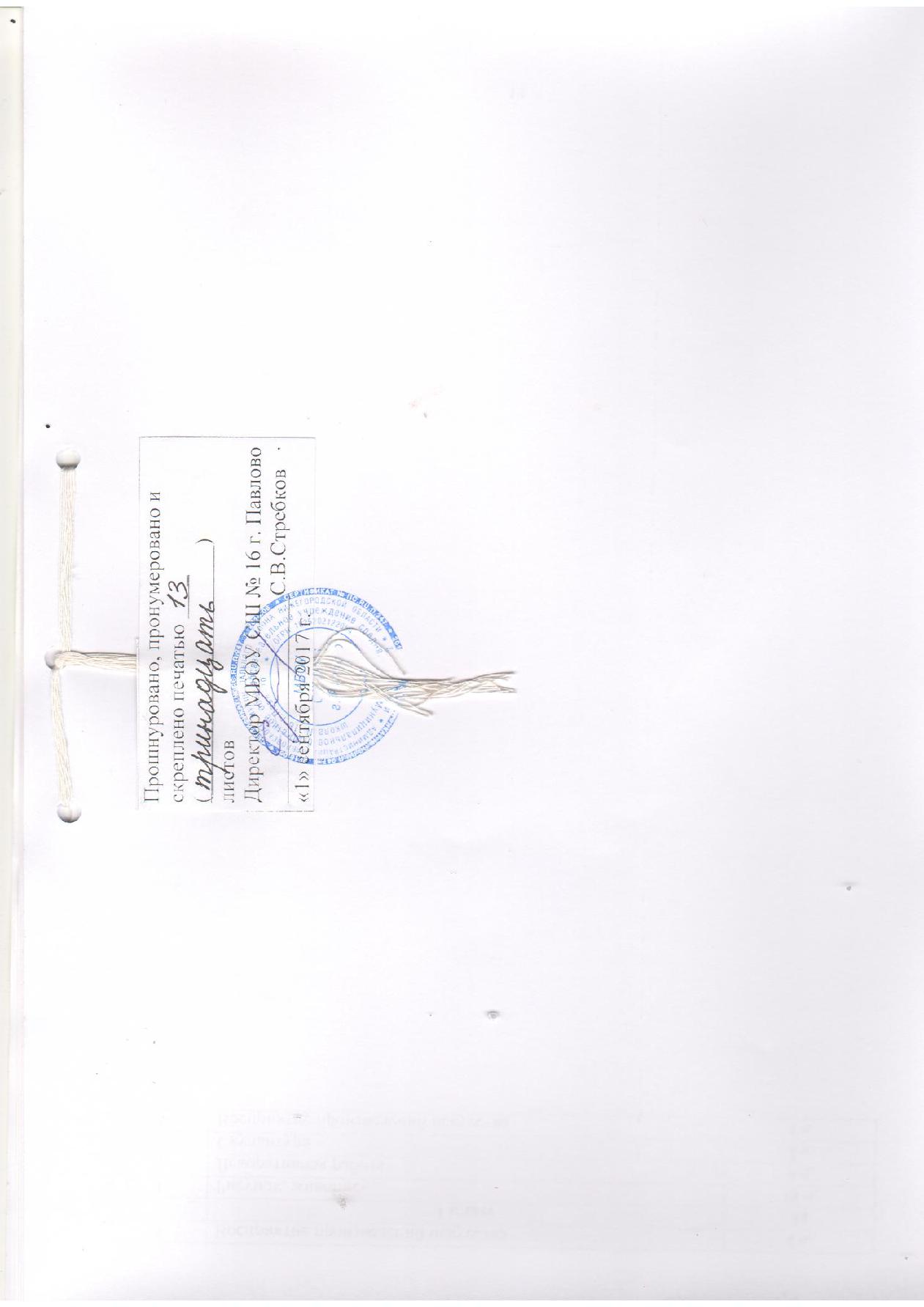 14Тематическое планирование№ТемыКоличество№Темычасовчасов1 класс1Рисунок, живопись17 ч.2Декоративная работа9 ч.3Скульптура4 ч.4Восприятие произведений искусства3 ч.Итого332 класс1Рисунок, живопись16 ч.2Декоративная работа11 ч.3Скульптура3 ч.4Восприятие произведений искусства4 ч.Итого343 класс1Рисунок, живопись18 ч.2Декоративная работа9 ч.3Скульптура3 ч.124Восприятие произведений искусства4 ч.Итого344 класс1Рисунок, живопись18 ч.2Декоративная работа9 ч.3Скульптура3 ч.4Восприятие произведений искусства4 ч.Итого34